2020-1-SK01-KA226-SCH-094350POHYBOVÁ SÚSTAVA ČLOVEKA= SVALYKostra spolu so svalmi tvorí funkčný pohybový aparát.Všetkých svalov v tele človeka je približne 600. Tvoria u mužov asi 36% a u žien 32% hmotnosti tela. kostrové svaly – pevné, pružné, vstupujú do nich cievy a nervyupínajú sa na kostru priamo alebo prostredníctvom šliachzákladnou jednotkou kostrového svalstva je mnohojadrové svalové vlákno – na povrchu má obal sarcolemmu        10 až 100 svalových vláken       svalový snopček        snopce       sval 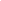 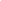 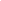 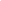 Sval má  na povrchu má väzivový obal – fascia.Svaly rozdeľujeme na tri funkčné skupiny: 	1. svaly hlavy a krku						2. svaly trupu						3. svaly končatínsvaly hlavy a krkuSvaly hlavy tvoria dve funkčné skupiny: žuvacie a mimické svaly.žuvacie svaly - pohybujú sánkou - spánkový sval , žuvací sval mimické svaly - pripájajú sa na kožu tváre, pohybujú kožou a dodávajú tvári výraz, nemajú povrchovú pokrývku svalu - fasciu - očný kruhový sval, ústny kruhový sval , veľký jarmový sval, malý jarmový, smiechový sval,  čelový sval, zvrašťovač obočia, nosový sval Svaly krku zabezpečujú úklony a predklony hlavy. Sú uložené do niekoľkých vrstiev.  kývač hlavy – skláňa a dvíha hlavušikmé svaly krku – skláňanie krčnej chrbtice  (nadjazylkové a podjazylkové svaly – žuvanie, prehĺtanie, pohyby jazyka, pier pri reči , svaly hltana, svaly hrtana – tvorba hlasu, dýchanie )svaly trupuSvaly hrudníka:veľký prsný sval – povrchový, umožňuje pripaženie, predpaženie malý prsný svalvonkajšie medzirebrové svaly - nádychovévnútorné medzirebrové svaly - výdychovébránica – priečne pruhovaný sval, ktorý oddeľuje hrudníkovú a brušnú dutinu, pri nádychu smeruje  nadol a pri výdychu nahorSvaly brucha:vonkajší a vnútorný šikmý sval bruchapriečny sval brucha – podopiera vnútornostipriamy sval brucha – tvorí prednú stenu bruchaSvaly brucha tvoria tzv. „brušný lis“ – chráni vnútorné orgány, umožňuje vyprázdňovanie čriev, močového mechúra, vytláčanie plodu pri pôrode, pomoc pri výdychu.Svaly chrbta:povrchové - lichobežníkový sval = trapezius – zmeny polohy lopatky, (tvorí obrys šije)                        - najširší sval chrbta – pripaženie, zapaženie (pod ním sú  párové pílovité svaly)hlboké – spájajú stavce od záhlavia po kostrč, umožňujú úklon a rotácie chrbtice, hlavySvaly panvového dna:panvová uzávierkamočovo – pohlavná uzávierkavonkajší análny zvieračsvaly končatínHorná končatinaJe ich veľa, tvoria ich svaly pletenca a svaly voľnej hornej končatiny. svaly pletenca - deltový sval - upaženiesvaly voľnej končatiny:svaly ramena - ohýbače (flexory) - dvojhlavý sval ramena = biceps - ohnutie v lakti,                 - vystierače (extenzory) - trojhlavý sval ramena = triceps svaly predlaktia – umožňujú pohyb v lakťovom kĺbe a v kĺboch zápästia i ruky – ohýbače - lakťový ohýbač zápästia, ohýbače prstov vystierače – lakťový vystierač zápästiaprivracače – oblý privracačsvaly ruky - drobné a zabezpečujú presné pohyby prstov, uchopovanieDolná končatinaZabezpečujú chôdzu. Patria sem:svaly pletenca = bedrové svaly - zabezpečujú pohyb v bedrovom kĺbe bedrovodriekový sval, najväčší sedací sval, stredný sedací sval a najmenší sedací sval svaly voľnej dolnej končatinysvaly stehna - zabezpečujú pohyb v kolennom a bedrovom kĺbe predná skupina svalov -  štvorhlavý sval stehna, krajčírsky sval – najdlhší sval telazadná skupina svalov - dvojhlavý sval stehnasvaly predkolenia  pohybujú nohou a prstamipredný píšťalový sval, vystierače palca,trojhlavý sval lýtka - pripája na pätovú kosť Achilovou šľachousvaly nohy - k nim patria svalové skupiny tvoriace chrbát chodidla  a  klenbu nohy